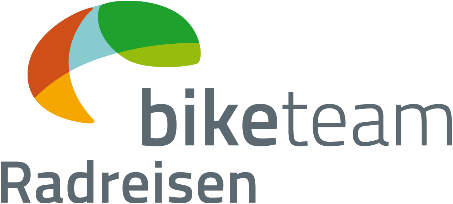 PRESSE-INFORMATIONFlexibel reisen und Service-Komfort genießenBIKETEAM Radreisen organsiert auch individuelle MTB- Rennrad- und Trekkingrad-Touren Freiburg, 09.04.2019. Radreisende, die lieber auf eigene Faust als in der Gruppe unterwegs sind, aber dennoch auf einen gewissen Service-Komfort während der Tour nicht verzichten möchten, finden bei BIKETEAM Radreisen ein breites Angebot. Der Radreiseveranstalter bietet Trekkingbike- und Rennrad-Reisen als auch MTB-Wochen zu individuellen Reiseterminen an. Immer im Service inbegriffen sind Tourenbeschreibungen, Karten und GPX-Daten. Während der warmen Sommermonate bieten sich frische Ziele, wie Norwegen, Schottland oder das Baltikum an. Im Herbst hingegen können Individual-Radreisende die Sommersaison im südlichen Europa verlängern. Entweder auf dem Festland oder auf Inseln wie Korfu, Zypern oder Lanzarote.Nicht jeder ist für das Reisen in der Gruppe gemacht. Manch einer wählt lieber frei den Urlaubstermin und ist während der Radtour sein eigener Herr. Andere möchten als Gruppe aus Freunden im Radurlaub gerne unter sich bleiben und deswegen individuell buchen. Der Spezialreiseveranstalter BIKETEAM Radreisen macht solche Wünsche möglich und bietet bei aller Individualität dennoch den Komfort, den ein gebuchter Urlaub bietet: Routenführung, Gepäcktransport, Organisation der Übernachtungen, Frühstück und Abendessen. Immer im Service inbegriffen sind Tourenbeschreibungen, Karten und GPX-Daten. Angesprochen sind sowohl Trekking- und Mountainbike-, als auch Rennradfahrer. Im Sommer empfiehlt der Reiseveranstalter die Touren in Nordeuropa. Entlang des Hardangerfjords oder über die Lofoten führen Trekkingbike-Individualreisen durch Norwegen. Das Baltische Dreigestirn Estland, Lettland und Litauen präsentiert sich während der Tour durchs Baltikum. Von Inverness nach Oban fährt, wer den Great Glen Way in Schottland gebucht hat.Selbstbestimmt auf Fahrrad-Tour Radurlauber, die im Herbst die Saison ein wenig verlängern möchten, können über BIKETEAM Radreisen den Süden Europas erkunden. Dazu zählen verschiedene Touren mit dem Trekking- und Mountainbike oder auf dem Rennrad in Portugal, Italien und Südfrankeich. Es sind aber auch Trekking- und Mountainbikereisen auf den Kanaren (Lanzarote oder Fuerteventura) oder auf den Griechischen Inseln wie Korfu oder Zypern im Angebot. „Durch die Individualreisen ermöglichen wir unseren Kunden nicht nur flexible Reisetermine, sondern auch die Möglichkeit, Tagesetappen nach eigenem Tempo zu fahren und Pausen selbstbestimmt an schönen Orten einzulegen“, sagt BIKETEAM Geschäftsführer Peter Bär zum Individual-Reiseangebot. Trotzdem könnten gewisse Service-Leistungen in Anspruch genommen werden. Das sei für viele Radreisende die perfekte Mischung. Vor allem, weil die Aufenthalte auf Wunsch auch immer individuell verlängert werden könnten. Ausführliche Informationen zu Reiseterminen, Reiseverlauf, Leistungen und Anforderungsprofil der Mountainbike-, Trekkingbike – und Rennrad-Reisen finden sich unter www.biketeam-radreisen.de.  
Das BIKETEAM steht persönlich per Telefon, E-Mail und Internet-Chat für Fragen und weitergehende Informationen zur Verfügung. 2.751 Zeichen (ohne Leerzeichen)Über BIKETEAM RadreisenBIKETEAM Radreisen mit Sitz in Freiburg ist ein weltweiter Spezialanbieter für Radreisen mit Trekkingbike-sowie Rennrad- und Mountainbikes. BIKETEAM trägt das TourCert-Siegel für sozial- und umweltfreundlichen Tourismus und bekennt sich zu einem nachhaltigen Tourismus. Der Veranstalter ist außerdem Mitglied im Verband forumandersreisen (www.forumandersreisen.de).Ansprechpartner
Biketeam RadreisenStephanie ReisenbergerLise-Meitner-Straße 279100 FreiburgTel.: 0761 – 556 559 29E-Mail: presse@biketeam-radreisen.deWeb: www.biketeam-radreisen.de